Сетевое издание «ЯрНьюс» зарегистрировано Федеральной службой по надзору в сфере связи, информационных технологий и массовых коммуникаций (Роскомнадзор) 31.08.2018. Регистрационный номер ЭЛ № ФС 77 - 73566. Учредитель ООО «Регнум-Ярославль»Прайс на размещение агитационных материалов в сетевом издании «ЯрНьюс» https://www.yarnews.net/в период избирательной кампании по-  выборам депутатов Ярославской областной Думы восьмого созыва, 
назначенным на 10 сентября 2023 годаОплата за услуги размещения агитационных материалов в сетевом издании «ЯрНьюс» https://www.yarnews.net/ в период избирательной кампании по выборам депутатов Ярославской областной Думы восьмого созыва,  назначенным на 10 сентября 2023 года, производится в валюте Российской Федерации. Стоимость оплаты размещенных агитационных материалов в сетевом издании «ЯрНьюс» https://www.yarnews.net/  НДС не облагается. Агитационные материалы размещаются на условии предоплаты.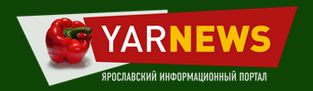 Ярославль, ул. Красный съезд, д. 10В, оф.116.  E-mail: yarnews76@gmail.com  Тел: +7 90 222 555 12Размещение текстовых публикаций на сайтеРазмещение текстовых публикаций на сайтеРазмещение текстовых публикаций на сайте1Готовый пресс-релиз в общей ленте новостей (до 2500 печатных знаков, до 2 фото)10 000 2Подготовка и размещение пресс-релиза в общей ленте новостей (до 2500 печатных знаков, до 2 фото)15 000 3Готовый пресс-релиз в общей ленте новостей с закреплением в главных новостях на стартовой странице сайта на 3 календарных дня(до 2500 печатных знаков, до 2 фото)12 0004Подготовка и размещение пресс-релиза в общей ленте новостей с закреплением в главных новостях на стартовой странице сайта на 3 календарных дня(до 2500 печатных знаков, до 2 фото)17 0005Готовая статья/интервью, размещение в спецрубрике «Актуальное»(от 2000 печатных знаков, до 5 фото)20 0006Подготовка и размещение статьи/интервью в спецрубрике «Актуальное»(от 2000 печатных знаков, до 5 фото)28 000Создание и размещение фоторепортажаСоздание и размещение фоторепортажаСоздание и размещение фоторепортажа1От 6 до 20 фото + текст в 1500 печатных знаков30 000 Создание и размещение рекламно-информационного видеоролика (сюжета)Создание и размещение рекламно-информационного видеоролика (сюжета)Создание и размещение рекламно-информационного видеоролика (сюжета)1Видео-сюжет + текст до 1500 печатных знаков45 000Рекламные баннерыРекламные баннерыРекламные баннеры1Любое свободное рекламное место (баннер) сайта https://www.yarnews.net/ 20 000 руб/месяц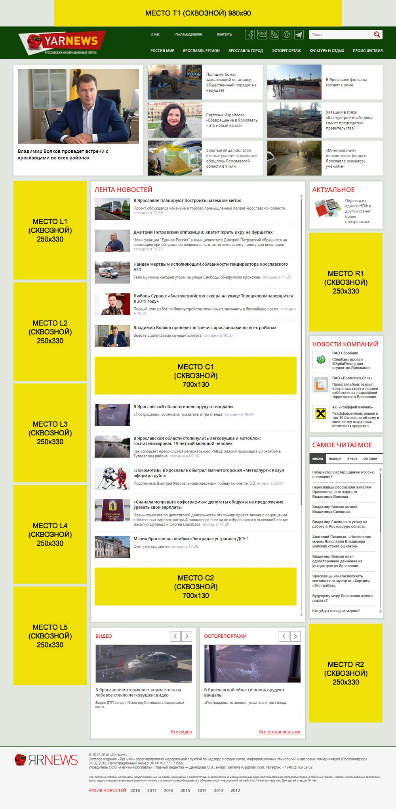 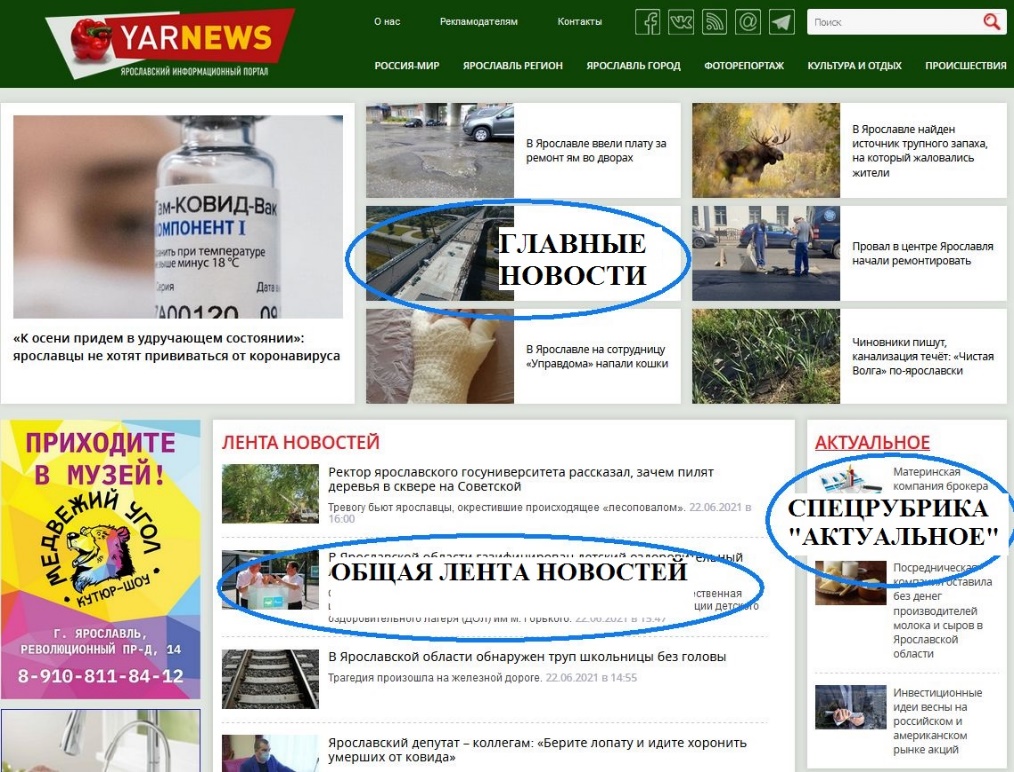 